Блинова И. А.СОСТОЯНИЕ И АКТИВИЗАЦИЯ ИНОСТРАННЫХ ИНВЕСТИЦИЙ В УКРАИНЕНа данном этапе Украина требует восстановления стабильности экономического роста, так как на протяжении последних лет она сильно упала. Украина имеет мощный, промышленно-развитый производственный потенциал, развитую инфраструктуру, выгодное географическое положение. Однако по экономическим показателям мы наблюдаем за тем, что страна сама никак не может выйти с экономического кризиса без привлечения и эффективного использования иностранных инвестиций. Аккумулируя капитал, обеспечивая доступ к современным технологиям и менеджменту, иностранные инвестиции не только способствуют формированию национальных инвестиционных рынков, но и делают динамическими другие факторы в развитии рынков товаров и услуг.В настоящее время инвестиции осуществляются в основном в краткосрочные проекты, понижена инвестиционная активность в базовых отраслях народного хозяйства, слабо загружены строительные комплексы. Удельный вес долгосрочных инвестиционных кредитов в ряде крупных коммерческих банков составляет считанные проценты, а то и доли процента. Кроме этого, следует уделить внимание таким вопросам, как управление инвестиционными процессами в целом и планирование инвестиционных процессов, в частности, как главному фактору повышения инвестиционной активности. Исследование условий привлечения иностранных инвестиций в Украину показало, что иностранным инвесторам очень важно, чтобы в стране-реципиенте были созданы определенные условия для их деятельности. К ним можно отнести :1) стабильность политической обстановки и доверие правительству;2) надежность информационного обеспечения;простор действий для частного предпринимательства; адекватное и прогнозируемое налогообложение; правовые гарантии и гарантии выполнения договоров; сокращение роли бюрократического аппарата управления, упрощение процедуры выдачи разрешений; либеральный внешнеторговый режим; возможность пользоваться недорогими услугами инфраструктуры, такими как электроэнергия, вода, телекоммуникации, дороги и т.д.; Для создания благоприятного инвестиционного климата необходим длительный период времени, что будет способствовать развитию международного инвестиционного сотрудничества, увеличению притока инвестиций из-за границы и их эффективному использованию.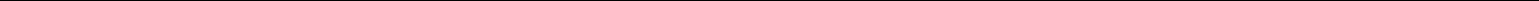 ____Роота виконана під керівництвом доц. каф. Менеджменту Юхнова Б. Ю.